A-LEVEL CHEMISTRYPAPER 3PRACTICE PAPER 11Answer all questionsMax 90 marks							1 hour 45 minutes		The first 10 multiple choice questions have already been used for AS-level resources1.	Sulfuric acid is manufactured by the Contact Process.(a)     In this process, sulfur dioxide reacts with oxygen.
The equation for the equilibrium that is established isSO2(g) + O2(g)       SO3(g) ΔH = −98 kJ mol−1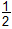 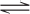 (i)      State and explain the effect of a decrease in temperature on the equilibrium yield of SO3.Effect of a decrease in temperature on yield .......................................Explanation ....................................................................................................................................................................................................................................................................................................................................................................................................................................................................................................................................................... (3)(ii)     Give two features of a reaction at equilibrium.Feature 1 ............................................................................................................................................................................................................................................................................................................................................................................................................................................Feature 2 ...........................................................................................................................................................................................................................................................................................................................................................................................................................................(2)(b)     Write an equation for the reaction of concentrated sulfuric acid with potassium bromide to form potassium hydrogensulfate and hydrogen bromide................................................................................................................(1)(c)     Bromine is one of the products formed when concentrated sulfuric acid reacts with hydrogen bromide.Write an equation for this reaction.
State the role of sulfuric acid in this reaction.Equation........................................................................................................................Role of sulfuric acid .......................................................................................(3) (Total 9 marks)2.	Acyl chlorides and acid anhydrides are important compounds in organic synthesis.(a)     Outline a mechanism for the reaction of CH3CH2COCl with CH3OH and name the organic product formed.MechanismName of organic product ...............................................................................(5)(b)     A polyester was produced by reacting a diol with a diacyl chloride. The repeating unit of the polymer is shown below.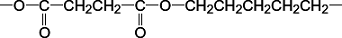 (i)      Name the diol used................................................................................................................(1)(ii)     Draw the displayed formula of the diacyl chloride used.(1)(iii)     A shirt was made from this polyester. A student wearing the shirt accidentally splashed aqueous sodium hydroxide on a sleeve. Holes later appeared in the sleeve where the sodium hydroxide had been.Name the type of reaction that occurred between the polyester and the aqueous sodium hydroxide. Explain why the aqueous sodium hydroxide reacted with the polyester.Type of reaction ....................................................................................Explanation ........................................................................................................................................................................................................................................................................................................................................................................................................................................(3)(c)     (i)      Complete the following equation for the preparation of aspirin using ethanoic anhydride by writing the structural formula of the missing product.(1)(ii)     Suggest a name for the mechanism for the reaction in part (c)(i)................................................................................................................(1)(iii)     Give two industrial advantages, other than cost, of using ethanoic anhydride rather than ethanoyl chloride in the production of aspirin.Advantage 1 ........................................................................................................................................................................................................................................................................................................................Advantage 2 ........................................................................................................................................................................................................................................................................................................................(2)(d)     Complete the following equation for the reaction of one molecule of benzene-1,2-dicarboxylic anhydride (phthalic anhydride) with one molecule of methanol by drawing the structural formula of the single product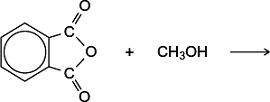 (1)(e)     The indicator phenolphthalein is synthesised by reacting phthalic anhydride with phenol as shown in the following equation.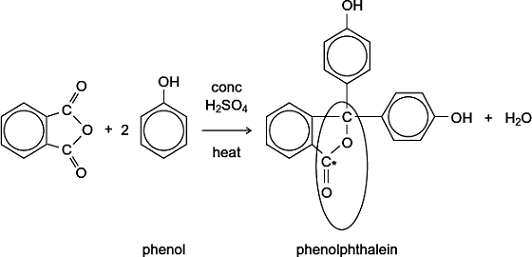 (i)      Name the functional group ringed in the structure of phenolphthalein................................................................................................................(1)(ii)     Deduce the number of peaks in the 13C n.m.r. spectrum of phenolphthalein................................................................................................................(1)(iii)     One of the carbon atoms in the structure of phenolphthalein shown above is labelled with an asterisk (*).
Use Table 3 on the Data Sheet to suggest a range of δ values for the peak due to this carbon atom in the 13C n.m.r. spectrum of phenolphthalein................................................................................................................(1)(f)      Phenolphthalein can be used as an indicator in some acid–alkali titrations.
The pH range for phenolphthalein is 8.3 – 10.0(i)      For each acid.alkali combination in the table below, put a tick () in the box if phenolphthalein could be used as an indicator.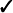 (2)(ii)      In a titration, nitric acid is added from a burette to a solution of sodium hydroxide containing a few drops of phenolphthalein indicator.
Give the colour change at the end-point................................................................................................................(1)(Total 21 marks)5.	Which one of the following lists the first ionisation energies (in kJ mol−1) of the elements Mg, Al, Si, P and S in this order?(Total 1 mark)6.	Sodium hydrogencarbonate decomposes on heating as shown by the equation below.2NaHCO3 → Na2CO3 + H2O + CO2The volume of carbon dioxide, measured at 298 K and 101 kPa, obtained by heating 0.0500 mol of sodium hydrogencarbonate isA       613 cm3B       1226 cm3C       613 dm3D       1226 dm3(Total 1 mark)7.	This question is about the reaction between propanone and an excess of ethane-1,2-diol, the equation for which is given below.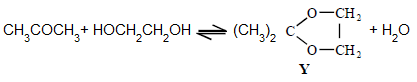 In a typical procedure, a mixture of 1.00 g of propanone, 5.00 g of ethane-1,2-diol and 0.100 g of benzenesulphonic acid, C6H5SO3H, is heated under reflux in an inert solvent. Benzenesulphonic acid is a strong acid.If 1.00 g of propanone was vapourised at 100 °C and 100 kPa pressure, the volume in m3 of gas formed would beA       31.0B       8.31C       0.534D       5.34 × 10−4(Total 1 mark)8.	Use the information below to answer this question.A saturated solution of magnesium hydroxide, Mg(OH)2, contains 0.1166 g of Mg(OH)2 in 10.00 dm3 of solution. In this solution the magnesium hydroxide is fully dissociated into ions.Which one of the following is the concentration of Mg2+(aq) ions in the saturated solution?A       2.82 × 10−2 mol dm−3B       2.00 × 10−3 mol dm−3C       2.82 × 10−3 mol dm−3D       2.00 × 10−4 mol dm−3(Total 1 mark)9.	Which one of the following molecules is not planar?A       BF3B       NCl3C       C2H4D       HCHO(Total 1 mark)10.	An aqueous solution of a white solid gives a yellow precipitate with aqueous silver nitrate. The formula of the white solid could beA       AgBrB       AgIC       NaBrD       NaI(Total 1 mark)11.	An alkane contains 30 hydrogen atoms per molecule. Its empirical formula is A       C6H15B       C7H15C       C14H30D       C15H30(Total 1 mark)12.	The correct systematic name for  is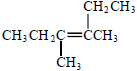 A       2,3-diethylbut-2-eneB       2-ethyl-3-methylpent-2-eneC       4-ethyl-3-methylpent-3-eneD       3,4-dimethylhex-3-ene(Total 1 mark)13.	The data below refer to the industrial production of nitric acid from ammonia.Reaction 1    4NH3(g) + 5O2(g)   4NO(g) + 6H2O(g)            ∆H = −909 kJ mol−1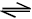 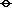 Reaction 2    2NO(g) + O2(g)   2NO2(g)                               ∆H = −115 kJ mol−1Reaction 3    3NO2(g) + H2O(l)   2HNO3(aq) + NO(g)         ∆H = −117 kJ mol−1Possible units for the equilibrium constant, Kc, for reaction 2 areA       mol−2 m6B       mol−1 dm3C       no unitsD       mol dm−3(Total 1 mark)14.	Which of these substances does not show hydrogen bonding?(Total 1 mark)Name		……………………………………………………………..Mark		……../90	……....%	Grade ………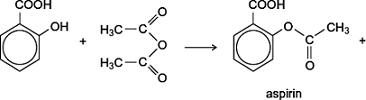 ......................AcidAlkaliTick
box ()sulfuric acidsodium hydroxidehydrochloric acidammoniaethanoic acidpotassium hydroxidenitric acidmethylamine3.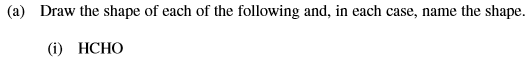 Name of shape:………………………………………………………………………………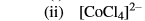 Name of shape:………………………………………………………………………………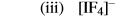 Name of shape:………………………………………………………………………………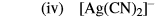 Name of shape:………………………………………………………………………………(8)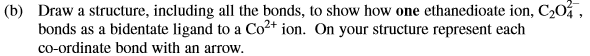 (2)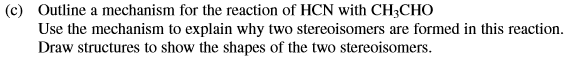 (5)(Total 15 marks)4.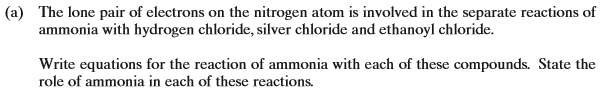 ………………………………………………………………………………………………………………………………………………………………………………..………………………………………………………………………………………………………………………………………………………………………………..………………………………………………………………………………………………………………………………………………………………………………..………………………………………………………………………………………………………………………………………………………………………………..………………………………………………………………………………………………………………………………………………………………………………..………………………………………………………………………………………………………………………………………………………………………………..………………………………………………………………………………………………………………………………………………………………………………..………………………………………………………………………………………………………………………………………………………………………………..(7)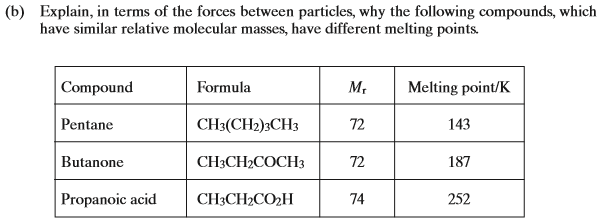 ………………………………………………………………………………………………………………………………………………………………………………..………………………………………………………………………………………………………………………………………………………………………………..………………………………………………………………………………………………………………………………………………………………………………..………………………………………………………………………………………………………………………………………………………………………………..………………………………………………………………………………………………………………………………………………………………………………..………………………………………………………………………………………………………………………………………………………………………………..………………………………………………………………………………………………………………………………………………………………………………..………………………………………………………………………………………………………………………………………………………………………………..(8)(Total 15 marks)A577786106010001260B73657778610601000C7861060100012601520D1060100012601520418AHF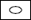 BNH3CCH3COOHDCHF315.Hydrogen cyanide (HCN) molecules in the gas phase attract each other by:Hydrogen cyanide (HCN) molecules in the gas phase attract each other by:AVan der Waal’s forces and ionic bondsBVan der Waal’s forces and dipole-dipole forcesCIonic bonds and hydrogen bonds DDipole-dipole forces and hydrogen bonds(Total 1 mark)16.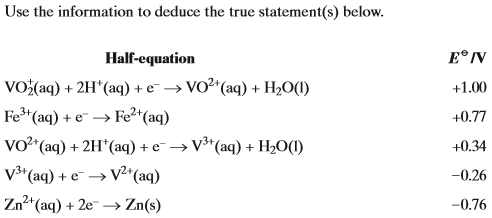 Which of the following statements is untrue?Which of the following statements is untrue?A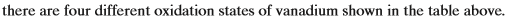 B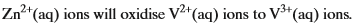 C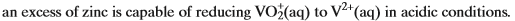 DFe3+(aq) is capable of oxidising V2+(aq) to VO2+(aq) in acidic conditions.(Total 1 mark)17.Which of the following statements about 1,2-diaminoethane,, is untrue?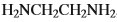 Which of the following statements about 1,2-diaminoethane,, is untrue?A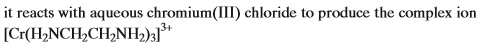 B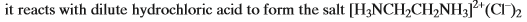 C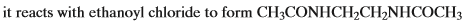 D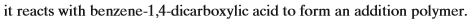 (Total 1 mark)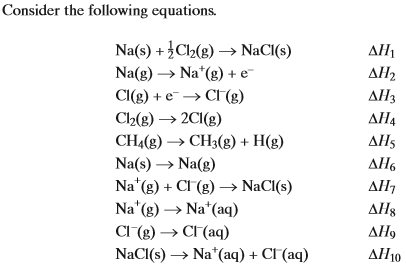 18.Which enthalpy changes represent enthalpies of formation, bond dissociation or hydration?Which enthalpy changes represent enthalpies of formation, bond dissociation or hydration?A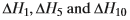 B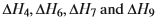 C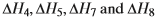 D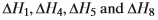 19.Which of the following enthalpy values would all be used in the calculation of the lattice enthalpy of NaCl using the Born-Haber cycle?Which of the following enthalpy values would all be used in the calculation of the lattice enthalpy of NaCl using the Born-Haber cycle?A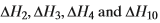 B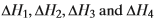 C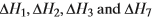 Dand ΔH9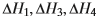 (Total 2 marks)20.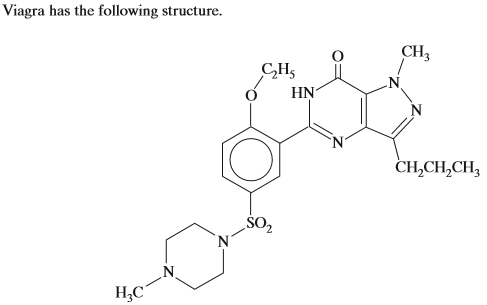 Which of the following statements about Viagra is untrue?Which of the following statements about Viagra is untrue?Ait can undergo Friedel-Crafts reactionsBit exhibits optical isomerismCit is soluble in dilute hydrochloric acidDit can undergo addition polymerisation(Total 1 mark)Consider the following reaction sequence: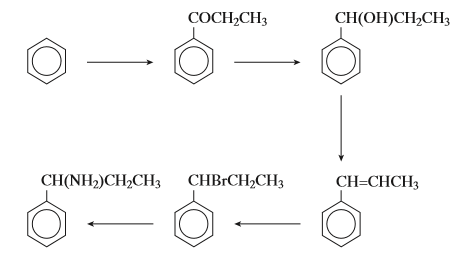 Consider the following reaction sequence:Consider the following reaction sequence:21.Which of type of reaction is not involved in the above sequence?Which of type of reaction is not involved in the above sequence?AAcylationBDehydrationCHydrolysisDReduction22.Which type of mechanism is not involved in the above sequence?Which type of mechanism is not involved in the above sequence?Aelectrophilic additionBelectrophilic substitutionCnucleophilic addition-eliminationDnucleophilic substitution(Total 2 marks)23.Four pairs of reagents are listed below. Which of the statements about the spectra of the organic products of these reactions is incorrect?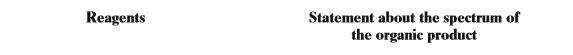 Four pairs of reagents are listed below. Which of the statements about the spectra of the organic products of these reactions is incorrect?A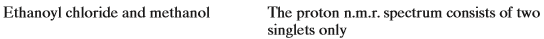 Bmethylpropanoyl chloride and ethanol            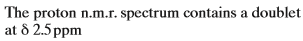 C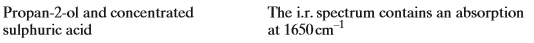 D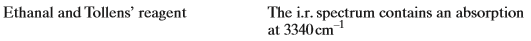 (Total 1 mark)24.24.Which of the following is not a correct statement about?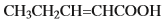 Which of the following is not a correct statement about?Which of the following is not a correct statement about?AAit can be formed by oxidation of pent-2-en-1-olBBit forms an addition polymerCCit exists as two optical isomersDD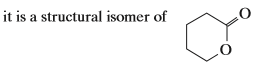 (Total 1 mark)25.25.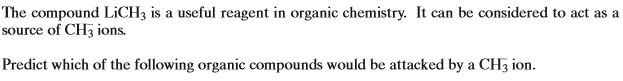 AAbromoethane and etheneBBbromoethane and propanoneCCethene and benzeneDDbenzene and propanone(Total 1 mark)26.Which of the following statements is incorrect?Which of the following statements is incorrect?Which of the following statements is incorrect?Which of the following statements is incorrect?AA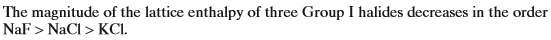 BBnitriles 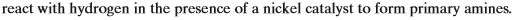 nitriles CCnitriles 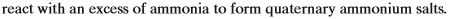 nitriles DDthe H-N-C bond angle in methylamine is greater than the H-O-C bond angle in methanol(Total 1 mark)the H-N-C bond angle in methylamine is greater than the H-O-C bond angle in methanol(Total 1 mark)27.Which of the following statements is correct?Which of the following statements is correct?Which of the following statements is correct?Which of the following statements is correct?AA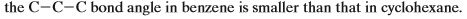 BB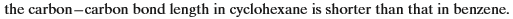 CCA redox reaction occurs between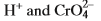 A redox reaction occurs betweenDDA redox reaction occurs between 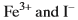 (Total 1 mark)A redox reaction occurs between (Total 1 mark)28.Which of the following statements is correct?Which of the following statements is correct?Which of the following statements is correct?Which of the following statements is correct?AAThe lattice dissociation energy of the sodium halide increases down Group VIIThe lattice dissociation energy of the sodium halide increases down Group VIIBB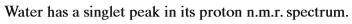 CCThe production of nylon 6,6 by polymerisation involves free radicalsThe production of nylon 6,6 by polymerisation involves free radicalsDDThe reaction between produces more than one organic product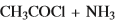 (Total 1 mark)The reaction between produces more than one organic product(Total 1 mark)29.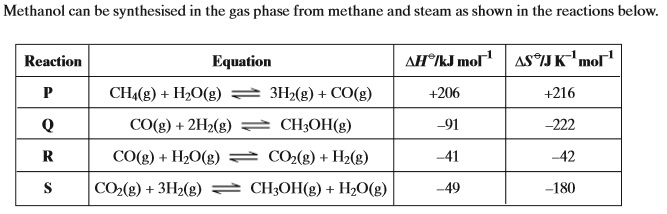 Which of these reactions is feasible at 900 K?Which of these reactions is feasible at 900 K?AReaction PBReaction QCReaction RDReaction S(Total 1 mark)30.Which of the following species does not contain three atoms in a straight line?Which of the following species does not contain three atoms in a straight line?A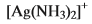 B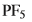 C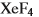 D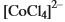 (Total 1 mark)31.Which of the following solutions is colourless?Which of the following solutions is colourless?Airon (III) chlorideBsilver nitrateCcobalt (II) sulphateDiodine and potassium iodide(Total 1 mark)32.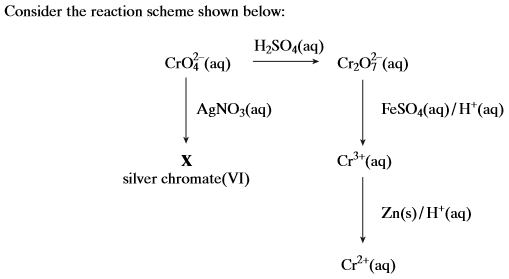 Which one of the following statements is correct?Which one of the following statements is correct?A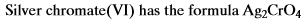 B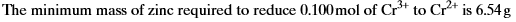 C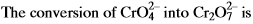 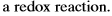 DThe equation correctly describes the reduction of Cr2O72- by acidified FeSO4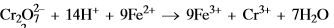 (Total 1 mark)33.Which of the following is an amphoteric hydroxide?Which of the following is an amphoteric hydroxide?AMg(OH)2BAl(OH)3CFe(OH)3DBa(OH)2(Total 1 mark)34.Which of the following structures does not have a central atom having a co-ordination number of 6 and an oxidation state of +2?Which of the following structures does not have a central atom having a co-ordination number of 6 and an oxidation state of +2?A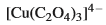 B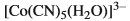 C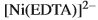 D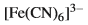 